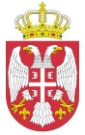 РЕПУБЛИКА СРБИЈА								ОПШТИНА ЛАПОВОСКУПШТИНА ОПШТИНЕБрој: 000857662 2024 08233 001 000 020 152Датум: 04. 03. 2024. годинеЛАПОВО	На основу члана 63. став 1. тачка 1) и став 3. Закона о родној равноправности („Службени гласник РС“ , број 52/21), члана 32. став 1. тачка 6. и члана 36. Закона о локалној самоуправи („Службени гласник РС“ број 129/07, 83/14-др.закон, 101/16-други закон, 47/18 и 111/21-др.закон), члана 37. тачка 49. Статута општине Лапово („Службени гласник општине Лапово”, број 2/19) и члана 4. и 9. Одлуке о образовању Комисије за родну равноправност („Службени гласник општине Лапово”, број 12/23), Скупштина општине Лапово, на седници одржаној дана 04. марта 2024. године, донела јеРЕШЕЊЕ О ИМЕНОВАЊУ ЧЛАНОВА КОМИСИЈЕ ЗА РОДНУ РАВНОПРАВНОСТЧлан 1.За чланове Комисије за родну равноправност (у даљем тексту: Комисија) ИМЕНУЈУ СЕ:Спасена Златковић - председница, Милан Шљивић, Славиша Миличић, Ирена Протић, Даница Петровић.Члан 2.Задаци Комисије прописани су Одлуком о образовању Комисије за родну равноправност.Члан 3.Мандат чланова Комисије траје до истека мандата одборника Скупштине из чијег састава су именовани.Члан 4.Решење објавити у „Службеном гласнику општине Лапово“.ПРЕДСЕДНИЦАМирела РаденковићО б р а з л о ж е њ еПравни основ за доношење ове одлуке садржан је у члану 4. Одлуке о образовању Комисије за родну равноправност којим је прописано да Комисија има председника и четири члана, које бира Скупштина из састава одборника, с тим да најмање 40% чланова буду припадници мање заступљеног пола. Председник Скупштине у договору са председницима одборничких група, предлаже кандидате за председника и чланове Комисије сразмерно броју одборника које одборничке групе имају у Скупштини.Одредбама члана 6. исте одлуке је прописано да мандат чланова Комисије траје до истека мандата одборника Скупштине из чијег састава су именовани, док је чланом 9. прописано да Скупштина доноси акт о избору председника и чланова Комисије. На основу наведеног, донета је одлука као у диспозитиву.